Mentor CV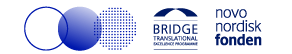 BRIDGE – Translational Excellence Programme Do not exceed two pages.Application deadlines(Please delete this page when submitting your CV)Method #1: Become a mentor with a predefined postdoc candidate in mindIf you have a postdoc candidate in mind for your future BRIDGE collaboration, you do no not have to sign up prior to the application deadline. Instead, you can start focusing on developing the BRIDGE application together with your postdoc candidate. Please note, we strongly encourage Mentor Teams to get a preapproval of the mentor constellation in due time before call closure by sending a request to: bridge@sund.ku.dk.Participation of a mentor from the life science industry is highly encouraged, if relevant.Method #2: Become a mentor without a predefined postdoc candidateTo become a mentor without a predefined postdoc candidate, you have to register with at least one other mentor; one mentor representing a basic biomedical science environment at the Faculty of Health and Medical Sciences. The other mentor representing a clinically oriented environment at a hospital in the Capital Region of Denmark or Region Zealand or in the life science industry.You register by submitting the Mentor CV template for all mentors involved and a Project synopsis template for mentors to bridge@sund.ku.dk by 30 November 2023. The presentations including the mentor CVs and Project synopsis will published on the BRIDGE website from 15 December 2023 to assist your team with attracting an excellent postdoc candidate. The CV and the Project Synopsis enable potential fellows to identify and contact relevant Mentor Teams for an initial dialogue about opportunities for future BRIDGE collaboration. In case of interest from multiple postdoc candidates, the Mentor Team decides which candidate to apply with. Participation of a mentor from the life science industry is highly encouraged, if relevant.Mentor commitmentsTo be eligible as mentor within the BRIDGE programme, you must commit to:Availability, commitment and networking: Being a committed, available and motivational mentor who strives for the developing the fellow’s scientific skills and supporting the career trajectory of the fellow, along with networking with peers in the Mentor Team’s scientific environmentsCourses and teaching obligations: The BRIDGE fellow is obliged to attend a comprehensive course programme, which constitute 20% of their position, and should therefore not be imposed teaching obligation during their fellowship.Project development: Co-develop Part 1 of the application in collaboration with the candidateRunning costs: Provide the running costs for the two-year period of the research project. BRIDGE funds the salary for the fellow and per annum (DKK 40,000 per year)Self-evaluation: Complete a self-evaluation of your efforts as a BRIDGE mentorMentor-mentee agreement: Signing a ‘mentor-mentee agreement’ to secure fruitful mentoringParticipate in the following activities:
If invited, the appointment interview along with the second mentor in the Mentor Team and candidate with a five-minute presentation on 21-23 May 2024 – prior to the candidate’s appointment interviewTwo mentor-mentee meetings with the entire Mentor Team and the fellow prior to the fellow's submission of, respectively, the Midterm Progress Report and the Final Progress ReportThe first day of the BRIDGE Boot Camp, 12 September 2024When invited, Academic AfternoonsThe BRIDGE Graduation CeremonyNameTitleE-mailMentor affiliation Basic mentor    Clinical mentor    Life science industry mentorCurrent department(s)Current position(s)Education/training State your education/training in reverse chronological order Scientific career profileInclude your contributions to basic, clinical and translational science when applicableInclude scientific and technical expertiseResearch group and scientific environmentCollaboratorsBibliometric summaryNumber of publications, number of first authorships, second and last authorships, number of citations, h-index (Web of Science).List your 10 most significant publications to describe your contributions to science.Contributions to mentoring, training, supervisionInclude a statement on your mentoring philosophyList the number of students and postdocs supervised by you, include their subsequent career pathsContribution to teaching (i.e. courses (lectures and laboratory) on graduate level, course organisor, head of graduate programme)